EXT2600 BUNK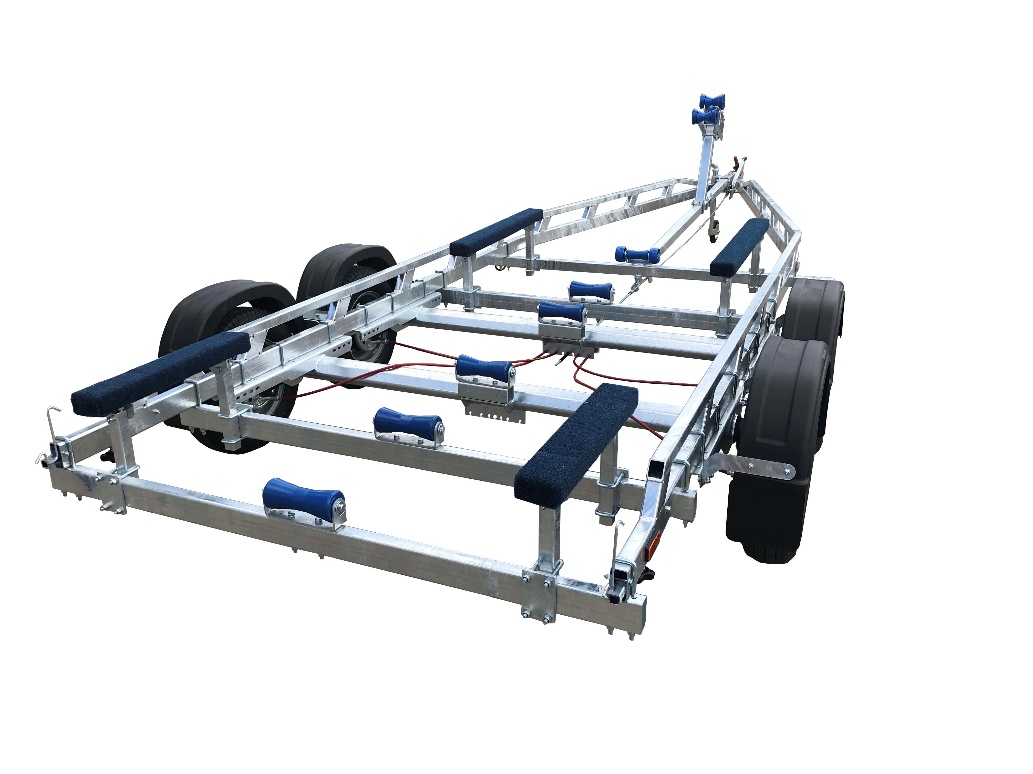 BRAND NEW EXT2600 BUNK GALVANISED BOAT TRAILER.Suitable for dinghies up to 24'(with overhang), 22' hard boats and 7.2m ribs.With a trailer weight of 550kg it can take a boat weight up to 2050kg.Designed and manufactured in the UK.Standard features include:Heavy duty ladder frame2 AL-KO axlesWaterproof sealed bearings1m bunks5 Heavy duty keel rollersHeavy duty height adjustable winch post165R13” wheels42mm jockey wheel2500lb Dutton Lainson winchLight board on extendable barsOverall length: 7.50mOverall width:  2.37mRRP: £4215